2020-2021 SFISD High School Calendar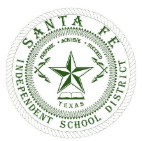 1st 9 Weeks—40 Instructional Days Course: Law Enforcement 12020-2021 SFISD High School Calendar2nd 9 Weeks—40 Instructional Days Course Law Enforcement 1:Winter Break December 21, 2020 – January 1, 20212020-2021 SFISD High School Calendar3rd 9 Weeks—46 Instructional Days Course: Law Enforcement 1:Spring Break March 15, 2021 through March 19, 2021.2020-2021 SFISD High School Calendar4th 9 Weeks— 42 to 47 Instructional Days Course: Law Enforcement 1:MondayTuesdayWednesdayThursdayFridayAugust 10PL Day11PL Day12 PL Day13FIRST Day of School1417Unit 01: Employment Skills (9)181920212425Assessment26Unit 02: Public Safety Systems and Agencies (6)272831September 12 Late Start Assessment3Unit 03: Ethical Practices in Law, Public Safety, Corrections, & Safety (6)47 Holiday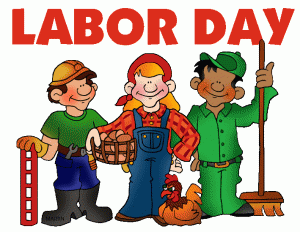 891011Assessment14Unit 04: Criminal Justice Terminology (4)1516 Late Start17Assessment18Unit 05: Crime Defined (4)212223Assessment24Unit 06: Criminal Law History & Development (6)25282930 Late StartOctober 1Assessment2Unit 07: Types of Criminal Defenses (5)5678 End of 1st 9 WeeksAssessment9 Professional Learning DayFirst 9 weeks data analysis-Data WallsMondayTuesdayWednesdayThursdayFridayOctober 12 Holiday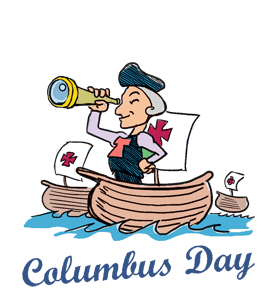 132nd 9 Weeks BeginUnit 08: US Constitution Basics (414 Late Start1516Assessment19Unit 09: Law Enforcement & The Constitution (4)202122Assessment23Unit 10: Criminal Justice & Court Systems (5)262728 Late Start29Assessment30Unit 11: Law & Codes in Texas (5)November 2345Assessment6 Professional Learning DayInterim Analysis at campus9 Holiday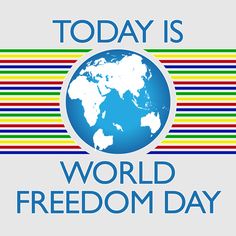 10Unit 12: Communications in Law Enforcement (4)11 Late Start1213Assessment16Unit 13: Listening 101 (5)17181920Assessment23 Thanksgiving Break24 Thanksgiving Break25 Thanksgiving Break26 Thanksgiving Break27 Thanksgiving Break30Unit 14: Written Reports in Law Enforcement (13)December 12 Late Start348 EOC Window Opens Algebra I, Biology, and US History9 EOC English I10 EOC English II11 EOC Window Closes14Semester Exam Week151617 Assessment18 Early ReleaseMondayTuesdayWednesdayThursdayFridayJan. 4 Teacher Workday & Professional Learning5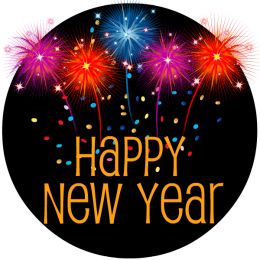 63rd 9-Weeks BeginUnit 15: Community-Oriented Policing (5)781112Assessment13 Late StartUnit 16: Traffic Accidents: Laws & documents (6)141518 Professional Learning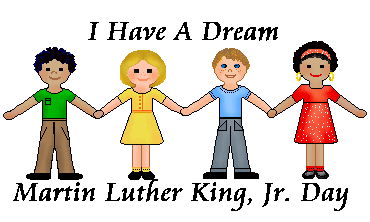 192021Assessment22Unit 17: Traffic Accidents: Investigations (7)252627 Late Start2829AssessmentFebruary 1MOY Testing Window EOC Tested SubjectsEng I & II  Writing MOYAssessment2Unit 18: Crime Scene Documentation (7)345 MOY Testing Window Closes89 10 Late StartAssessment11Unit 19: Crime Scene Sketching (5)12 15 Professional Learning Data Analysis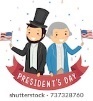 161718Assessment19Unit 20: Evidence Collection Procedures (6)22TELPAS OPENS2324 Late Start2526AssessmentMarch 1Unit 21: Evidence Collection: Laws & Regulations (10)2345  8AP MOY Testing9101112End of 3rd 9 WeeksAP MOY Testing AssessmentMondayTuesdayWednesdayThursdayFridayMarch 22  Begin of 4th 9 WeeksUnit 22: Handling Drugs in Law Enforcement (5)23 IGC Projects Begin24 2526TELPAS ClosesAssessment29 Unit: 23: Handling Family Violence in Law Enforcement (4)3031 Late StartAPRIL 1Assessment2 Holiday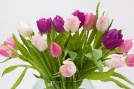 5Unit 24: Victims & Witnesses (5)6 English I EOC78English II EOC9 Assessment12Unit 25: Juveniles in the Criminal Justice System (5)1314 Late Start1516Assessment19 Unit 26: Vehicle Traffic Stops (4)202122 Assessment23 Holiday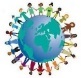 24Unit 27: Impaired Driving Laws (5)2728 Late Start2930AssessmentMay 3College Board AP  US Government & Politics, PhysicsUnit 28: Tactical Entry (5)4 EOC TESTING WINDOW OPENSCollege Board AP Calculus, Human Geography5 College Board AP English Literature and Comp., Physics 1 Algebra-Based6 College Board AP United States History, Art History, Computer Science A7 College Board AP Chemistry, European History, Physics 2: Algebra-BasedAssessment10 College Board AP World History: Modern, MacraeconomicsUnit 29: Arrest Procedure (5)11 College Board AP Psychology12College Board AP English Language and Composition13 College Board AP Statistics, Computer Science PrincipalsAssessment14 EOC TESTING WINDOW CLOSESCollege Board AP Biology, Environmental Science17 IGC Projects DueUnit 30: Use of Force (5)181920 Semester Exams BeginAssessment2124 MTA Certification testing through PearsonVUEUnit 31: Custody and Interrogation (4)25 High School Early Release26 High School Early Release27 Last Day of SchoolEarly ReleaseAssessment28  Graduation/Staff Workday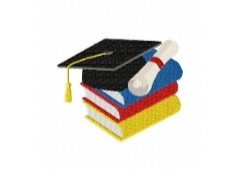 